2η Ενότητα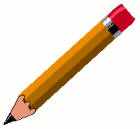 1. Κυκλώστε τους αριθμούς που είναι πολλαπλάσια :του 2   4 , 8, 9, 15, 17, 19, 58, 60, 75, 84, 87, 120,130, 150του 5   4 , 8, 9, 15, 17, 19, 58, 60, 75, 84, 87, 120,130, 150του 3   4 , 8, 9, 15, 17, 19, 58, 60, 75, 84, 87, 120,130, 1502. Συμπληρώστε τον παρακάτω πίνακα, όπως το παράδειγμα:3. Το τριπλάσιο ενός αριθμού είναι το 180.  Να βρείτε τον αριθμό. Να βρείτε το πενταπλάσιο και το δεκαπλάσιό του.Απάντηση :________________________________________________________________Απάντηση :________________________________________________________________4. Να κάνετε κάθετα τις παρακάτω διαιρέσεις και τις επαληθεύσεις:             α) 196 : 8                            β) 1604 : 5                          γ) 736 : 7                      5. Υπολογίστε εύκολα και έξυπνα τα παρακάτω γινόμενα.  ( Αλλάξτε τη σειρά των παραγόντων )6. Να λύσετε τα παρακάτω προβλήματα: α) Ο κύριος Φώτης μάζεψε 1560 κιλά ελιές. Πόσα κιλά λάδι θα παράξει, αν τα 6 κιλά ελιές δίνουν  1 κιλό λάδι;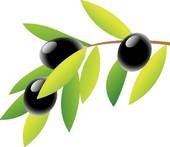 Απάντηση: _________________________________________________________________β) Η Δ' τάξη του σχολείου μας έχει  35 μαθητές. Τα κορίτσια είναι 5 περισσότερα από τα αγόρια. Πόσα είναι τα αγόρια ;Πόσα είναι τα κορίτσια;Απάντηση: _________________________________________________________________ΔιαιρετέοςΔιαιρέτηςΠηλίκοΥπόλοιποΕπαλήθευση44584(5Χ8)+4=44374426557738  4 Χ 12 Χ 25  =5 Χ 35 Χ 20 =6 Χ 15 Χ 20 =